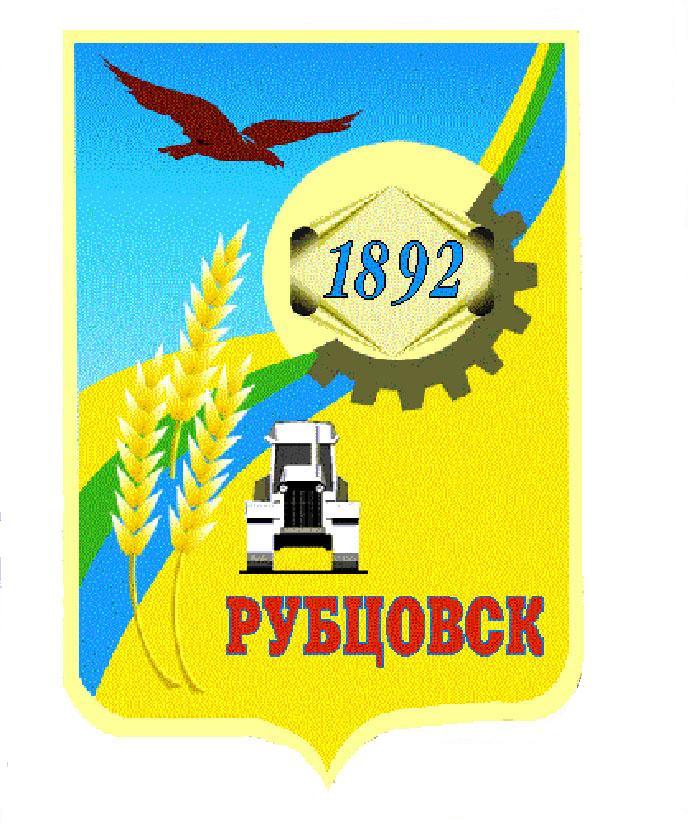 Администрация города Рубцовска Алтайского краяПОСТАНОВЛЕНИЕ01.04.2024 № 904О внесении изменений в постановление Администрации города Рубцовска Алтайского края от 26.09.2018 № 2504 «Об утверждении Административного регламента предоставления Администрацией города Рубцовска Алтайского края муниципальной услуги «Выдача разрешения на право организации розничного рынка»В связи с кадровыми изменениями, руководствуясь статьей 70 Устава муниципального образования город Рубцовск Алтайского края, ПОСТАНОВЛЯЮ:           1. Внести в приложение к постановлению Администрации города Рубцовска Алтайского края от 26.09.2018 № 2504 «Об утверждении Административного регламента предоставления Администрацией города Рубцовска Алтайского края муниципальной услуги «Выдача разрешения на право организации розничного рынка» (с изменениями от 26.04.2021 № 1082, от 09.12.2021 № 3315) следующие изменения:1.1. Приложение 1 к Регламенту изложить в следующей редакции:                                                                                                   «Приложение № 1                            к РегламентуИнформацияоб Администрации города Рубцовска Алтайского края, предоставляющеймуниципальную услугу «Выдача разрешения на право организации розничного рынка»                                                                                                                                            »;1.2. Приложение 5 к Регламенту изложить в следующей редакции:                                                                                                     «Приложение № 5                                                                                                                                      к РегламентуКонтактные данные для подачи жалоб в связи с предоставлением муниципальной услуги «Выдача разрешения на право организации розничного рынка»                                                                                                                                            »;2. Опубликовать настоящее постановление в газете «Местное время» и разместить на официальном сайте Администрации города Рубцовска Алтайского края в информационно-телекоммуникационной сети «Интернет».3. Настоящее постановление вступает в силу после его опубликования в газете «Местное время».4. Контроль за исполнением настоящего постановления возложить на заместителя Главы Администрации города Рубцовска - руководителя аппарата Черданцеву И.Г.Глава города Рубцовска                                                                                 Д.З.ФельдманНаименование органа местного самоуправления, предоставляющего муниципальную услугу Администрация города Рубцовска Алтайского краяРуководитель органа местного самоуправления, предоставляющего муниципальную услугуГлава города Рубцовска Фельдман Дмитрий ЗайвелевичНаименование отраслевого (функционального) органа, осуществляющего рассмотрение заявленияОтдел по развитию предпринимательства и рыночной инфраструктуры Администрации города Рубцовска Алтайского краяРуководитель отраслевого (функционального) органа, осуществляющего рассмотрение заявленияНачальник отдела по развитию предпринимательства и рыночной инфраструктуры Администрации города Рубцовска Алтайского края Литягина Юлия СергеевнаМесто нахождения и почтовый адрес658200, Алтайский край,г. Рубцовск, пр-кт Ленина, 130График работы (приема заявителей)Ежедневно (кроме выходных и нерабочих праздничных дней):понедельник, вторник, среда, четверг с 08 час. 00 мин.  до    17 час. 00 мин., пятница с 08 час. 00 мин. до    15 час. 00 мин.,обед с 12 час. 00 мин. до                13 час. 00 мин.Телефон, адрес электронной почты8(385-57) 96-419, доб. 3358(385-57) 96-419, доб. 336office@rubtsovsk.orgАдрес официального сайта органа местного самоуправления, предоставляющего муниципальную услугу (в случае отсутствия - адрес официального сайта муниципального образования)rubtsovsk.orgАдминистрация города Рубцовска Алтайского края 658200, Алтайский край, г. Рубцовск,             пр-кт Ленина, 130, 8(385-57) 96-401Глава города Рубцовска - Фельдман Дмитрий ЗайвелевичОтдел по развитию предпринимательства и рыночной инфраструктуры Администрации города РубцовскаАлтайского края658200, Алтайский край, г. Рубцовск,               пр-кт Ленина, 130, 8(385-57) 96-419, доб. 335;начальник отдела по развитию предпринимательства и рыночной инфраструктуры Администрации города Рубцовска Алтайского края – Литягина Юлия Сергеевна